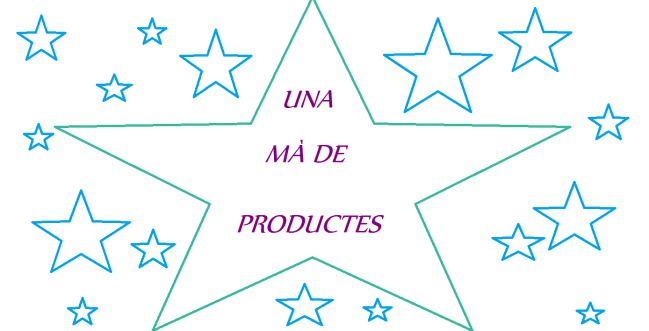 VINE EL 7 DE MAIGA LA RAMBLA ST. FRANCESC DE 9:00 A 13:00 PODREU COMPRAR PRODUCTES FETS A MÀ PER ELS SOCIS DE LA COOPERATIVA: UNA MÀ DE PRODUCTES!!!                                                                                                                                       AQUESTS SOM ELS SOCIS DE LA COOPERATIVA: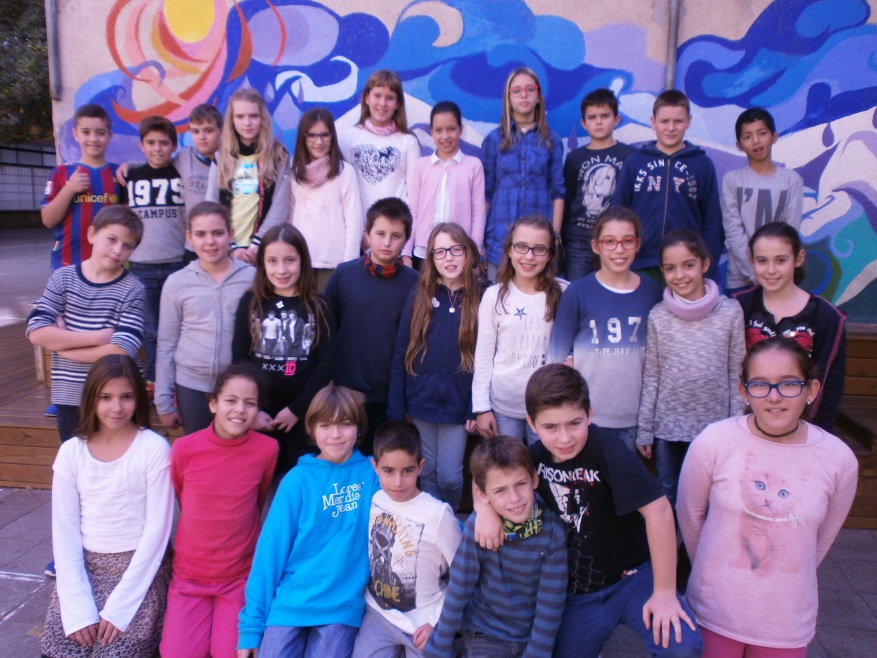 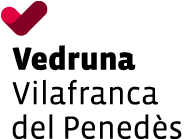 US HI ESPEREM, GRÀCIES!!! 